FIŞA DISCIPLINEI1Date despre programDate despre disciplinăTimpul total estimatPrecondiţii(acolo unde este cazul)Condiţii (acolo unde este cazul)1 Cf.M.Of.al României, Partea I, Nr.800bis/13.XII.2011,Ordinul ministrului nr.5703 din18 oct.2011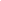 Competenţe specifice acumulate7. Obiectivele disciplinei (reieşind din grila competenţelor specifice acumulate)8. Conţinuturi       9. Coroborarea conţinuturilor disciplinei cu aşteptările reprezentanţilor comunităţii epistemice,             asociaţiilor profesionale şi angajatorilor reprezentativi din domeniul aferent programului    10. Evaluare1.1 Instituţia de învăţământ superiorUniversitatea Creştină Partium1.2 FacultateaFacultatea de Ştiinţe Economice și Sociale1.3 DepartamentulDepartamentul  de Economie1.4 Domeniul de studiiAdministrarea afacerilor1.5 Ciclul de studiiLicenţă1.6 Programul de studii/CalificareaEconomia comerțului, turismului și serviciilor2.1 Denumirea disciplineiECTS 3101 Finanțe2.2 Titularul activităţii de cursLect. univ.dr. Veres Edit2.3 Titularul activităţii de  seminarLect. univ. dr. Veres Edit2.4 Anul de studiuIII.2.5 Semestrul52.6 Tipul de evaluareExaminare în scris2.7 Regimul disciplineiDF3.1 Număr de ore pe săptămână4din care3.2curs23.3 seminar/laborator23.4 Total ore din planul de învăţământ56din care3.5curs283.6 seminar/laborator28Distribuţia fondului de timpDistribuţia fondului de timpDistribuţia fondului de timpDistribuţia fondului de timpDistribuţia fondului de timp56Studiul după manual, suport de curs, bibliografie şi notiţeStudiul după manual, suport de curs, bibliografie şi notiţeStudiul după manual, suport de curs, bibliografie şi notiţeStudiul după manual, suport de curs, bibliografie şi notiţeStudiul după manual, suport de curs, bibliografie şi notiţe30Documentare suplimentară în bibliotecă, pe platforme electronice de specialitate şi pe terenDocumentare suplimentară în bibliotecă, pe platforme electronice de specialitate şi pe terenDocumentare suplimentară în bibliotecă, pe platforme electronice de specialitate şi pe terenDocumentare suplimentară în bibliotecă, pe platforme electronice de specialitate şi pe terenDocumentare suplimentară în bibliotecă, pe platforme electronice de specialitate şi pe teren15Pregătire seminarii/laboratoare, teme, referate, portofolii şi eseuriPregătire seminarii/laboratoare, teme, referate, portofolii şi eseuriPregătire seminarii/laboratoare, teme, referate, portofolii şi eseuriPregătire seminarii/laboratoare, teme, referate, portofolii şi eseuriPregătire seminarii/laboratoare, teme, referate, portofolii şi eseuri16TutoriatTutoriatTutoriatTutoriatTutoriat4ExaminăriExaminăriExaminăriExaminăriExaminări4Alte activităţi: Pregătirea examenului finalAlte activităţi: Pregătirea examenului finalAlte activităţi: Pregătirea examenului finalAlte activităţi: Pregătirea examenului finalAlte activităţi: Pregătirea examenului final-3.7 Total ore studiu individual3.7 Total ore studiu individual3.7 Total ore studiu individual3.7 Total ore studiu individual3.7 Total ore studiu individual693.8 Total ore pe semestru3.8 Total ore pe semestru3.8 Total ore pe semestru3.8 Total ore pe semestru3.8 Total ore pe semestru1253.9 Numărul de credite3.9 Numărul de credite3.9 Numărul de credite3.9 Numărul de credite3.9 Numărul de credite54.1 de curriculum-4.2 de competenţe -5.1 de desfăşurare a cursuluiSală de curs, calculator, videoproiector, tablă, Internet5.2 de desfăşurare a seminarului/laboratoruluiSală de seminar, calculator, videoproiector, tablă, Internet, teren       CompetenţeprofesionaleCP1.Utilizarea conceptelor, teoriilor, principiilor şi metodelor de investigare a fenomenelor şi proceselor economiceCompetenţetransversaleCT1. Aplicarea principiilor, normelor şi valorilor de etică profesională în cadrul propriei strategii de muncă riguroasă, eficientă şi responsabilă CT2. Identificarea rolurilor şi responsabilităţilor într-o echipă plurispecializată şi aplicarea de tehnici de relaţionare şi muncă eficientă în cadrul echipei CT3. Identificarea oportunităţilor de formare continuă şi valorificarea eficientă a resurselor şi tehnicilor de învăţare pentru propria dezvoltare    7.1 Obiectivul general al disciplineiÎnsuşirea cunoştinţelor fundamentale privind manifestarea finanţelor în activitatea organizaţiilor publice/private, la nivel macro si microFamiliarizarea studenţilor cu conceptele, metodele, tehnicile utilizate în domeniul de studiu al finanţelor.Dobândirea unei capacități corespunzătoare de interpretare calificată a rezultatelor unor fenomene și procese economico- financiare.Dezvoltarea a unei gândiri bazate pe raţionamente financiare.7.2 Obiectivele specificeCunoaşterea şi înţelegerea noțiunilor, conceptelor, practicilor cum ar fi: politici publice, politici monetare și fiscale, resurse publice, cheltuieli publice, bugetul familiei, bugetul de stat, finanţele publice, finanţele întreprinderilor, echilibru financiar, datorie publică, balanța de plăți externe, piața financiară, etc.Formarea capacităţii de identificare şi aplicare a metodei de calcul corespunzătoare aplicaţiei practice.Dobândirea cunoştinţelor şi posibilitatea aplicării acestora în domeniul economico-financiar  real.     8.1 CursMetode de predareObservaţiiConcepte privind finanţele şi cadrul specific manifestării acestoraPrelegerea Exemplificarea4 oreFuncţiile şi rolul finanţelorPrelegerea Exemplificareaproblematizare, aplicaţii practice2 oreSistemul financiarPrelegerea Exemplificarea practice4 orePieţe financiarePrelegerea Exemplificarea practice2 oreFinanţele private (ale întreprinderii)Prelegerea Exemplificarea2 oreBugetul de statPrelegerea Exemplificarea4 oreSistemul cheltuielilor publicePrelegerea Exemplificarea4ore  Sistemul resurselor financiare publicePrelegerea Exemplificarea4 orePolitica financiarăPrelegerea Exemplificarea2 ore8.2 SeminarMetode de predareObservaţiiPremisele existenţei finanţelor.Aplicatii practice si/sau studii de caz2 oreProblematica şi specificitatea manifestării finanţelorAplicatii practice si/sau studii de caz2 oreFuncţiile finanţelor şi rolul lor în dezvoltarea societăţiiAplicatii practice si/sau studii de caz2 oreSistemul financiar : concepte, sistemul de relaţii şi fluxuri financiareAplicatii practice si/sau studii de caz2 oreSistemul de fonduri financiare, instituţii financiare, balanţe și bugete; sisteme de finanțare a economiei.Aplicatii practice si/sau studii de caz2 orePieţele financiare :sferă, componente, participanţi, operaţiuniAplicatii practice si/sau studii de caz2 oreFinanţele întreprinderii – componentă principală a finanţelor privateAplicatii practice si/sau studii de caz2 ore8. Bugetul de stat – componentă principală a finanțelor publice.Aplicatii practice si/sau studii de caz4 ore9. Cheltuielile publice: conţinut, forme, factori de influenţă.Aplicatii practice si/sau studii de caz3 ore1. impozitele: conţinut economic, trăsături, elemente tehniceAplicatii practice si/sau studii de caz2 ore11. Impozitele: forme principaleAplicatii practice si/sau studii de caz3 orePolitica financiară: conţinut, componente şi tipuri principaleAplicatii practice si/sau studii de caz2 ore Bibliografie Ion Stancu, Finanțe corporative, Evaluarea companiilor listate, Editura Economică, 2015Robinson, S. Management financiar, Teora, 1999Vigvári, A., Pénzügy(rendszer)tan:Alapvető ismeretek rendhagyó megközelítésben, Akademiai, 2010Berk, J., DeMarzo, P., Fundamentals of corporate finance, Pearson Education, 2015  Bodie Z., , Merton R., Cleeton D., Financial Economics, Pearson Education, International, New York, USA, 2008 Filip, Gh, Finanţe publice , Ed. Junimea, Iaşi, 2010Gál, Z.,Pénzügyi piacok a globális térben,Akedemia 2010 Bencés, I. Zs., Költségvetési pénzügyek-hiány, államadósság és fenntarthatóság, Akedémia, 2010Morar, I.D., Sistemul fiscal românesc, Universitatea din Oradea, 2007Fiscalitate, Tribuna economică, 2019Illés, I., Vállalkozások pénzügyi alapjai, Saldo, 2009Andrei, Liviu C., Piața și banii în economia tuturor timpurilor, Editura Economică, 2020https://mfinante.gov.ro/Legea nr. 317/2021 a bugetului de stat pe anul 2022Strategia fiscal bugetară pentru perioada 2022-2024Codul Fiscal 2022 actualizathttps://legislatie.just.ro/Conţinutul disciplinei este în concordanţă cu ceea ce se studiază în alte centre universitare din țară şi din străinătate, precum și cu cerințele activităților profesionale derulate în cadrul organizațiilor angajatoare.Tip activitate10.1 Criterii de evaluare10.2 Metode de evaluare10.3 Pondere din nota finală10.4 CursEvaluare sumativăExamen scris                 50 %10.5 SeminarEvaluare progresivăPrezentarea unui text din bibliografia seminarului + evaluarea activităţii generale de la seminar50%10.6 Standard minim de performanţăObţinerea a minim 50% din punctajul total acordat, atât pentru proba scrisă cât și seminar.10.6 Standard minim de performanţăObţinerea a minim 50% din punctajul total acordat, atât pentru proba scrisă cât și seminar.10.6 Standard minim de performanţăObţinerea a minim 50% din punctajul total acordat, atât pentru proba scrisă cât și seminar.10.6 Standard minim de performanţăObţinerea a minim 50% din punctajul total acordat, atât pentru proba scrisă cât și seminar.Data completării:25.09.2023Semnătura titularului de cursSemnătura titularului de seminarData avizării în departament                                 Semnătura directorului de departament                                 Semnătura directorului de departament